-Make slips for students to cut out, make dotted lines, maybe have students create one of these chains at the end of each unit, connect them all together.-Make sure to cut the chains out before making the dots.-Don’t get out the scissors until everything has been completed.-Post resources/links in OneNote for chain-Lay out textbooks-students that finish early can learn how to play Settlers of Catan, watch videos, possibly purchase the app-do not let people touch scissors (probably hide them) until they are finished with everythingClass Copy Sub-Saharan Africa							Time Line ChainPattersonDirections: Make a timeline chain of major events in Sub-Saharan Africa history.  Each link or chain should include your name, a title, the years the event occurred, a picture, and a description (2-3 sentences). Make sure you to leave room on the ends so you can staple them together. ____________________________________________________________________________________Each chain should look similar to this:After all of your chains are finished, cut and staple them together in order, so they look like this: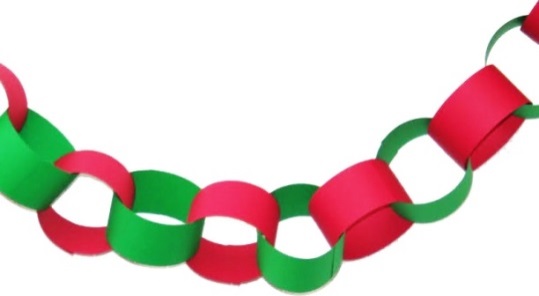 Chain TopicVocabulary WordsWho was Mansa Musa?  Mansa MusaWar Game	What was the Scramble for Africa?Natural Resources		How did African countries get their Independence? Cultural DiffusionWhat was Apartheid?	ApartheidHow did Apartheid end?The Past Affects the Future   Global Studies – 2017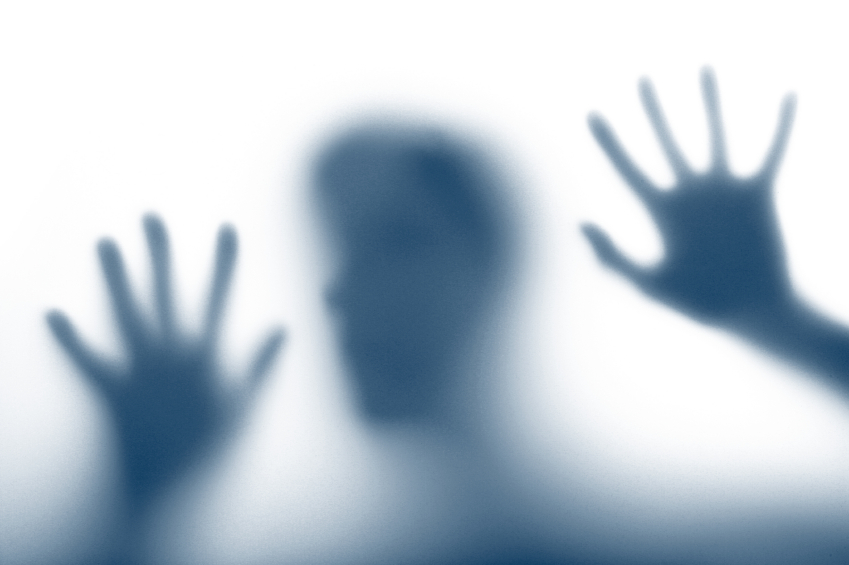     I don’t know what to think about Global Studies. Mr. Patterson is weird    I think that we may be trapped in here forever! Help me please!     PattersonPotential TopicThings to Think AboutResourcesMansa MusaWho was Mansa Musa? How did he become wealthy?Why is he important?Red Africa Book- Pages 48, 75Videohttp://bit.ly/1PYhGVbGreat War GameIn the Great War Game, how did your European country become powerful?Class DiscussionScramble for AfricaWhy did European countries think they needed to colonize Africa? Why did they colonize parts of Africa?Red Africa Book– Pages 54-56,61-62, 238Crash Coursehttp://bit.ly/1EVTd2eThink about the game we played where groups took over parts of Africa.Road to IndependenceHow did African countries get their borders? How did this lead to coup d’états?What are coup d’états? Why are coup d’états bad?Red Africa Book- Pages 142-145Coup de’tat MapThematic MapCrash Coursehttp://bit.ly/1Onv1sgApartheidWhat was Apartheid?How did Apartheid end?Who was Nelson Mandela?Red Africa Book– Pages 208-211Apartheid Book/ArticleThink about the movie we watched and the simulation we played with tape.The Past Affects the FutureWhy are the chains link together? How does on topic connect with the next?